Sede Operativa: Via Massetana Romana 34 – 53100 SIENA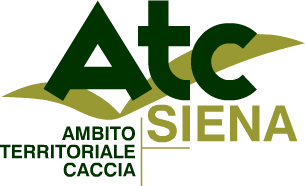 Tel. 0577/271898 – Fax 0577/247451www.atc-siena.ite-mail: info@atc-siena.itRICHIESTA DI PARTECIPAZIONE AL CORSO DI “CACCIATORE FORMATO”(da inviare all’ATC Siena entro e non oltre le ore 12.00 del 29/07/2016)TUTTI I CAMPI SONO OBBLIGATORIIl SottoscrittoNome: ______________________________ Cognome: ______________________________Indirizzo: ____________________________________________________________CAP: _______________ Comune: _______________ PR: _______________Cellulare: ______________________________ email ______________________________Distretto Caccia di Selezione: _____________________________________________Squadra di Caccia al Cinghiale: _____________________________________________GGVV / GAV art. 51: □ (barrare se l’interessato è guardia volontaria)CHIEDEDi partecipare al corso organizzato dall’ATC Siena per la certificazione di “cacciatore formato”.Data _______________						Firma _______________